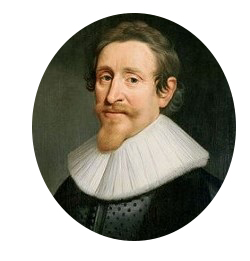 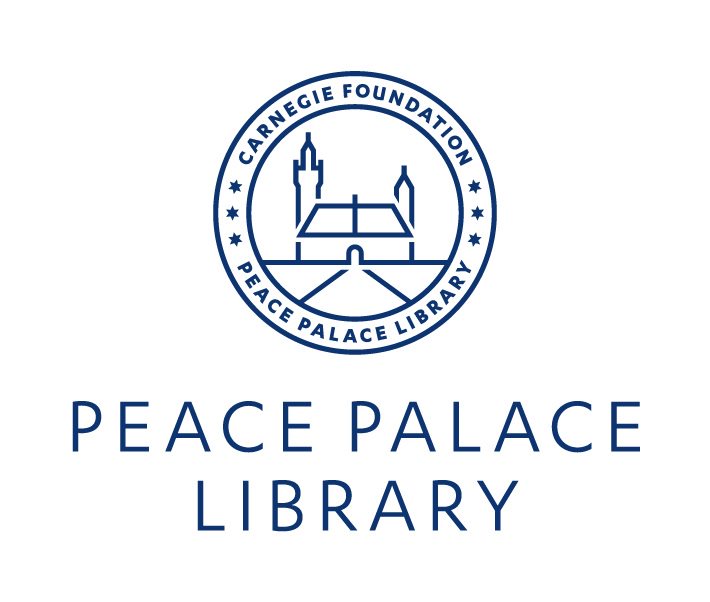 Grotiana Bibliography 2021Rens SteenhardPeace Palace Library, The Haguer.steenhard@peacepalace.orgCompiled for Grotiana FoundationA	Works by GrotiusB	Works concerning GrotiusC	Author’s IndexA	Works by GrotiusB	Works concerning Grotius1A	Law of Nature and Nations: International Law and International Relations1.588) Astorri, P.The Law of Contract and Treaties, in: Lesaffer, R. and J.E. Nijman (eds), The Cambridge Companion to Hugo Grotius, Cambridge; New York, Cambridge University Press, 2021, pp. 513-534.1.589) Bain, W.Grotius in International Relations Theory, in: Lesaffer, R. and J.E. Nijman (eds), The Cambridge Companion to Hugo Grotius, Cambridge; New York, Cambridge University Press, 2021, pp. 597-618.1.590) Barducci, M.Grotius and the Enlightenment, in: Lesaffer, R. and J.E. Nijman (eds), The Cambridge Companion to Hugo Grotius, Cambridge; New York, Cambridge University Press, 2021, pp. 559-577.1.591) Blom, H. and M. SomosPublic-Private Concord through Divided Sovereignty: Reframing societas for International Law, in: Journal of the History of International Law, 22 (2020), No. 4, pp. 565-588.1.592) Borschberg, P.Grotius and the East Indies, in: Lesaffer, R. and J.E. Nijman (eds), The Cambridge Companion to Hugo Grotius, Cambridge; New York, Cambridge University Press, 2021, pp. 65-87.1.593) Butler, W.E.The English Translators and Publishers of Grotius on War and Peace: 1654-1928, in: Journal of International Legal History, 6 (2021), No. 2, pp. 441-552.1.594) Carter, J.E.Reconsidering the Relationship between Vitoria and Grotius's Contributions to International Law and Natural Law Traditions, in: Journal of Religious Ethics, 49 (2021), No. 1, pp 159-187.1.595) Chimni, B.S.The Grotian Tradition, Grotian Moment, and Decolonization: A TWAIL Perspective, in: Grotiana, 42 (2021), No. 2, pp. 252–276.1.596) Fedele, D.Grotius and Late Medieval Ius Commune on Rebellion and Civil War, in: Grotiana, 41 (2020), No. 2, pp. 371–389.1.597) Fitzmaurice, A.Property, Trade and Empire, in: Lesaffer, R. and J.E. Nijman (eds), The Cambridge Companion to Hugo Grotius, Cambridge; New York, Cambridge University Press, 2021, pp. 275-290.1.598) Giladi, R.Corporate Belligerency and the Delegation Theory from Grotius to Westlake, in: Grotiana, 41 (2020), No. 2, pp. 349-370.1.599) Irwin, T.[Chapter 11] Morality and Social Human Nature: Suarez and Grotius, in: Ethics Through History: An Introduction, Published to Oxford Scholarship Online, 2020.1.600) Iurlaro, F.A Grotian Moment for Animal Sociability?, in: Grotiana, 42 (2021), No. 2, pp. 354-370.1.601) Iurlaro, F.Rights (I) , in: Lesaffer, R. and J.E. Nijman (eds), The Cambridge Companion to Hugo Grotius, Cambridge; New York, Cambridge University Press, 2021, pp. 243-258.1.602) Jones, M.Natural Law as True Law, in: Lesaffer, R. and J.E. Nijman (eds), The Cambridge Companion to Hugo Grotius, Cambridge; New York, Cambridge University Press, 2021, pp. 138-156.1.603) Jones Corredera, E.The History of Fair Trade: Hugo Grotius, Corporations, and the Spanish Enlightenment, in: Grotiana, 42 (2021), No. 1, pp. 137–159.1.604) Jones Corredera, E.Why International Lawyers Measure Time with a Telescope: Grotian Moments & Richard Falk’s Histories of the Future, in: Grotiana, 42 (2021), No. 2, pp. 212–228.1.605) Kalmanovitz, P.[Chapter 2] Hugo Grotius on Solemn War and the Difference Sovereignty Makes, in: The Laws of War in International Thought, Oxford, Oxford University Press, 2020, pp. 45-68.1.606) Kaplan, A.Reinterpreting the Frameworks: Hobbes & Grotius on the Right of Resistance, Slavery, & Ius Naturale, Chicago, Chicago University Press, 2021.1.607) Kari, V.Hugo Grotius and the Classical Law of Civil War, in: Grotiana, 41 (2020), No. 2, pp. 412-427.1.608) Kubben, R.A Prodigy Child of the Dutch Revolt: Immediate ‘Precursors’ to Grotius on Just Revolt, in: Grotiana, 41 (2020), No. 2, pp. 390–411.1.609) Lesaffer, R. Grotius on Reprisal, in: Grotiana, 41 (2020), No. 2, pp. 330–348.1.610) Lesaffer, R.Grotius on the Use of Force: Perfect, Imperfect and Civil Wars. An Introduction, in: Grotiana, 41 (2020), No. 2, pp. 255–262.1.611) Lesaffer, R. and J.E. Nijman (eds)The Cambridge Companion to Hugo Grotius, Cambridge; New York, Cambridge University Press, 2021.1.612) Lesaffer, R.The Laws of War- and Peace-Making, in: Lesaffer, R. and J.E. Nijman (eds), The Cambridge Companion to Hugo Grotius, Cambridge; New York, Cambridge University Press, 2021, pp. 433-456.1.613) Makiłła, D.Grocjuszowska systematyka prawa, in: Roczniki Nauk Prawnych, 30 (2020), No. 2, pp. 35-49.1.614) Miller, J.Hugo Grotius and the Makings of Modern Natural Law, in: Domingo, R. and J. Witte (ed.), Christianity and Global Law, London and New York, Routledge, 2020, pp. 127-142.1.615) Navari, C.[Chapter 2] Grotius the Innovator (1625), in: The International Society Tradition: From Hugo Grotius to Hedley Bull, Cham, Palgrave Macmillan, 2021, pp. 15-28.1.616) Neff, S.C.The Law of Armed Conflict, in: Lesaffer, R. and J.E. Nijman (eds), The Cambridge Companion to Hugo Grotius, Cambridge; New York, Cambridge University Press, 2021, pp. 457-476.1.617) Nifterik, G. vanSovereignty, in: Lesaffer, R. and J.E. Nijman (eds), The Cambridge Companion to Hugo Grotius, Cambridge; New York, Cambridge University Press, 2021, pp. 178-197.1.618) Nijman, J.E.Ius gentium et naturae: The Human Conscience and Early Modern International Law, in: Slotte, P. and J.D. Haskell (eds), Christianity and International Law: An Introduction, Cambridge, Cambridge University Press, 2021, pp. 153-176.1.619) Platonov, R.S.Stoicism in the Moral Philosophy of the Early Modern Period (Treatise of H. Grotius «On the Law of War and Peace»), in: Polylogos, 4 (2020), No. 4.1.620) Rasilla, I. de laGrotian Revivals in the Theory and History of International Law, in: Lesaffer, R. and J.E. Nijman (eds), The Cambridge Companion to Hugo Grotius, Cambridge; New York, Cambridge University Press, 2021, pp. 578-596.1.621) Sánchez, V.M.Amnistías y Derecho internacional en perspectiva histórica: Bartolomé de las Casas vs. Hugo Grocio, in: Derechos y Libertades, 44 (2021), No. 1, pp. 167-208.1.622) Scharf, M.P.Grotian Moments: The Concept, in: Grotiana, 42 (2021), No. 2, pp. 193–211.1.623) Schröder, P.Trust (Fides), in: Lesaffer, R. and J.E. Nijman (eds), The Cambridge Companion to Hugo Grotius, Cambridge; New York, Cambridge University Press, 2021, pp. 118-137.1.624) Sender, O. and M. WoodBetween ‘Time Immemorial’ and ‘Instant Custom’: The Time Element in Customary International Law, in: Grotiana, 42 (2021), No. 2, pp. 229–251.1.625) Silvestrini, G.The Law of Nations and Natural Law 1625–1800, ed. by Simone Zurbuchen, in: Grotiana, 42 (2021), No. 1, pp. 161–166.1.626) Sparks, T. and M. SomosGrotian Moments: An Introduction, in: Grotiana, 42 (2021), No. 2, pp. 179–191.1.627) Stelder, M.The Colonial Difference in Hugo Grotius: Rational Man, Slavery and Indigenous Dispossession, in: Postcolonial Studies, 2021.1.628) Straumann, B.Is the Law the Soul of the State? Chapter 4: The Rule of Law – Grotius, in: European Journal of International Law, 32 (2021), No. 3, pp. 973–980.1.629) Straumann, B.Sociability, in: Lesaffer, R. and J.E. Nijman (eds), The Cambridge Companion to Hugo Grotius, Cambridge; New York, Cambridge University Press, 2021, pp. 157-177.1.630) Tladi, D.Grotian Moments and Peremptory Norms of General International Law: Friendly Facilitators or Fatal Foes?, in: Grotiana, 42 (2021), No. 2, pp. 335–353.1.631) Vadi, V.Perfect War: Alberico Gentili on the Use of Force and the Early Modern Law of Nations, in: Grotiana, 41 (2020), No. 2, pp. 263–281.1.632) Van de Brande, Ph.Ch.‘Remedium repraesaliarum’: The Medieval and Early Modern Practice and Theory of Reprisal within the Just War Doctrine, in: Grotiana, 41 (2020), No. 2, pp. 305–329.1.633) Wauters, B.Property, in: Lesaffer, R. and J.E. Nijman (eds), The Cambridge Companion to Hugo Grotius, Cambridge; New York, Cambridge University Press, 2021, pp. 492-512.1.634) Winkel, L.Rights (II) , in: Lesaffer, R. and J.E. Nijman (eds), The Cambridge Companion to Hugo Grotius, Cambridge; New York, Cambridge University Press, 2021, pp. 259-274.1.635) Yeşilçayir, C.Hugo Grotius'un doğal hukuk düşüncesine kazandirdiği paradigmal dönüşüm, in: Felsefe ve Sosyal Bilimler Dergisi (FLSF), (2020), No. 30, pp. 241-258.1B	Law of the Sea1.636) Árnadóttir, S.The Impact of Sea Level Rise on Maritime Limits: A Grotian Moment in the Law of the Sea?, in: Grotiana, 42 (2021), No. 2, pp. 277–303.1.637) Boer, R.Hugo Grotius: On Freedom of the Seas and Human Nature, in: Slotte, P. and J.D. Haskell (eds), Christianity and International Law: An Introduction, Cambridge, Cambridge University Press, 2021, pp. 139-152.1.638) Butler, W.E.The Freedom of the Seas, in: Lesaffer, R. and J.E. Nijman (eds), The Cambridge Companion to Hugo Grotius, Cambridge; New York, Cambridge University Press, 2021, pp. 477-492.1.639) Cattelan, S.Iberian Expansion over the Oceans: Law and Politics of Mare Clausum on the Threshold of Modernity (XV-XVI Centuries), in: Historia et ius: rivista di storia giuridica dell’età medieval e moderna, 18 (2020), paper 26.1.640) Ittersum, M.J. vanDebating the Free Sea in London, Paris, The Hague and Venice: the Publication of John Selden’s Mare Clausum (1635) and its Diplomatic Repercussions in Western Europe, in: History of European Ideas, 47 (2021), No. 8, pp. 1193-1210.1.641) Orlando Sorto, F.The Freedom of the Seas (“Mare Liberum” by Hugo Grotius): Importance and Topicality, in: Gutiérrez Castillo, V.L. y A.E. Villalta Vizcarra (coordinadores), América Latina y el Derecho del Mar: Liber Amicorum en Honor de Alfredo Martínez Moreno, Valencia, Tirant lo Blanch, 2018, pp. 35-50.1.642) Rieser, A.Clupea Liberum: Hugo Grotius, Free Seas, and the Political Biology of Herring, in: Braverman, I. and E.R. Johnson (eds), Blue Legalities: the Life and Laws of the Sea, Durham, Duke University Press, 2020, pp. 201-218.2	Civil Law, Roman Law, Penal Law, Public Law, Jurisprudence, Philosophy2.259) Coelho, F.N.M.Fundamentos do Direito Penal a partir do Direito Natural de Hugo Grotius, 2020.[https://iuscommune.paginas.ufsc.br/files/2020/07/Fernando-Nagib-Marcos-Coelho.pdf]2.260) Druwé, W.Grotius’ Introduction to Hollandic Jurisprudence, in: Lesaffer, R. and J.E. Nijman (eds), The Cambridge Companion to Hugo Grotius, Cambridge; New York, Cambridge University Press, 2021, pp. 409-433.2.261) Druwé, W.Qualitative Liability in the Early Modern Low Countries (ca. 1425–1650), in: Grotiana, 42 (2021), No. 1, pp. 23–52.2.262) Gordley, J.Culpa Levissima and the Eclipse of Strict Liability, in: Grotiana, 42 (2021), No. 1, pp. 5–22.2.263) Hoof, V. vanGrotius’s Position on Implied Servitudes by Means of Destinatione Patris Familias, in: Grotiana, 42 (2021), No. 1, pp. 83–109.2.264) Klimchuk, D.Punishment and Crime, in: Lesaffer, R. and J.E. Nijman (eds), The Cambridge Companion to Hugo Grotius, Cambridge; New York, Cambridge University Press, 2021, pp. 535-555.2.265) Mégret, F.The ‘Grotian Style’ in International Criminal Justice, in: Grotiana, 42 (2021), No. 2, pp. 304–334.2.266) Sampson, J.The Place of Fault in Grotius’s Conception of Liability for Wrongdoing, in: Grotiana, 42 (2021), No. 1, pp. 53–68.2.267) Somos, M.Virtue, in: Lesaffer, R. and J.E. Nijman (eds), The Cambridge Companion to Hugo Grotius, Cambridge; New York, Cambridge University Press, 2021, pp. 91-117.2.268) Wauters, B.Historical, Philosophical, and Legal Foundations of Strict Liability in Hugo Grotius—Some Introductory Remarks to the Special Dossier, in: Grotiana, 42 (2021), No. 1, pp. 1–4.2.269) Wauters, B.Strict Liability and Necessity in Grotius, Pufendorf, Smith, Kant, and Beyond, in: Grotiana, 42 (2021), No. 1, pp. 69–82.3	Politics, Political Philosophy (incl. Church Politics) 3.259) Dam, H.-J. vanChurch and State, in: Lesaffer, R. and J.E. Nijman (eds), The Cambridge Companion to Hugo Grotius, Cambridge; New York, Cambridge University Press, 2021, pp. 198-220.3.260) Blom, H. W.Political Writings, in: Lesaffer, R. and J.E. Nijman (eds), The Cambridge Companion to Hugo Grotius, Cambridge; New York, Cambridge University Press, 2021, pp. 364-383.3.261) Waszink, J.Religion and Government in Hugo Grotius’s Annales: Orthodoxy, William the Silent and Reason of State, in: Grotiana, 42 (2021), No. 1, pp. 110–136.4	Historiography4.39) Wijffels, A.Legal Scholastic and Humanist Influences on Grotius, in: Lesaffer, R. and J.E. Nijman (eds), The Cambridge Companion to Hugo Grotius, Cambridge; New York, Cambridge University Press, 2021, pp. 387-408.4.40) Waszink, J.Historical Writings, in: Lesaffer, R. and J.E. Nijman (eds), The Cambridge Companion to Hugo Grotius, Cambridge; New York, Cambridge University Press, 2021, pp. 315-338.5	Theology5.220) Bain, W.[Chapter 5] Hugo Grotius and the God of International Society, in: Political Theology of International Order, Oxford, Oxford University Press, 2020, pp. 105-128.5.221) Boisen, C.Predestination, in: Lesaffer, R. and J.E. Nijman (eds), The Cambridge Companion to Hugo Grotius, Cambridge; New York, Cambridge University Press, 2021, pp. 221-242.5.222) O’Donovan, O.Theological Writings, in: Lesaffer, R. and J.E. Nijman (eds), The Cambridge Companion to Hugo Grotius, Cambridge; New York, Cambridge University Press, 2021, pp. 339-363.6	Philology6.20) Eyffinger, A.Literary Writings, in: Lesaffer, R. and J.E. Nijman (eds), The Cambridge Companion to Hugo Grotius, Cambridge; New York, Cambridge University Press, 2021, pp. 293-314.6.21) Hamans, C.Taalpatriottisme van Becanus tot Grotius, in: Roczniki Humanistyczne, 69 (2021), No. 5S, pp. 25-45.6.22) Nestler, N.Ciceros Aratea: ein vergleichender Kommentar mit den Ergänzungen von Hugo Grotius, Dissertation, Friedrich-Schiller-Universität Jena, 2021.10	Biographical studies10.126) Gaines, W.Hugo Grotius and The Dutch Golden Age, 2021.[February 10, 2021, Austrian Student Scholars Conference, Grove City College]10.127) Nellen, H.Life and Intellectual Development: an Introductory Biographical Sketch, in: Lesaffer, R. and J.E. Nijman (eds), The Cambridge Companion to Hugo Grotius, Cambridge; New York, Cambridge University Press, 2021, pp. 17-44.10.128) Rabbie, E.Grotius as Legal, Political and Diplomatic Official in the Dutch Republic, in: Lesaffer, R. and J.E. Nijman (eds), The Cambridge Companion to Hugo Grotius, Cambridge; New York, Cambridge University Press, 2021, pp. 64.12	OtherGoogle ScholarAll relevant publications on Grotius, or publications in which Grotius has been (extensively) cited. [selected: imprints 2021; sorted on relevance; all languages][update 10-12-2021; 18 overview pages]https://scholar.google.com/scholar?hl=nl&as_sdt=0,5&q=grotius&scisbd=1Grotius collection, Peace Palace Library, The Hague[Website]https://www.peacepalacelibrary.nl/collection/special-collections/grotius-collection/Brill Titles on Grotius[Website]https://www2.brill.com/GrotiusGrotius collection online: Printed Works, Leiden: Brill/Peace Palace Library, 2017[Database]https://primarysources.brillonline.com/browse/grotius-collection-online-printed-worksC	Author’s IndexÁrnadóttir, S.		B 1.636Astorri, P.		B 1.588Bain, W.		B 1.589, B 5.220Barducci, M.		B 1.590Blom, H. W.		B 1.591, B 3.260Boer, R.		B 1.637Boisen, C.		B 5.221Borschberg, P.	B 1.592Butler, W.E.		B 1.593, B 1.638Carter, J.E.		B 1.594Cattelan, S.		B 1.639Chimni, B.S.		B 1.595Coelho, F.N.M.	B 2.259Dam, H.-J. van	B 3.259Druwé, W.		B 2.260, B 2.261Eyffinger, A.		B 6.20Fedele, D.		B 1.596Fitzmaurice, A.	B 1.597Gaines, W.		B 10.126Giladi, R.		B 1.598Gordley, J.		B 2.262Hamans, C.		B 6.21Hoof, V. van		B 2.263Irwin, T.		B 1.599Ittersum, M.J. van	B 1.640Iurlaro, F.		B 1.600, B 1.601Jones Corredera, E.	B 1.603, B 1.604Jones, M.		B 1.602Kalmanovitz, P.	B 1.605Kaplan, A.		B 1.606Kari, V.		B 1.607Klimchuk, D.		B 2.264Kubben, R.		B 1.608Lesaffer, R. 		B 1.609, B 1.610, 
B 1.611, B 1.612Makiłła, D.		B 1.613Mégret, F.		B 2.265Miller, J.		B 1.614Navari, C.		B 1.615Neff, S.C.		B 1.616Nellen, H.		B 10.127Nestler, N.		B 6.22Nifterik, G. van	B 1.617Nijman, J.E. 		B 1.612, B 1.618O’Donovan, O.	B 5.222Orlando Sorto, F.	B 1.641Platonov, R.S.		B 1.619Rabbie, E.		B 10.128Rasilla, I. de la	B 1.620Rieser, A.		B 1.642Sampson, J.		B 2.266Sánchez, V.M.	B 1.621Scharf, M.P.		B 1.622Schröder, P.		B 1.623Silvestrini, G.		B 1.625Somos, M.		B 1.591, B 1.626, 
B 2.267Sparks, T.		B 1.626Stelder, M.		B 1.627Straumann, B.	B 1.628, B 1.629Tladi, D.		B 1.630Vadi, V.		B 1.631Van de Brande, Ph.	B 1.632Waszink, J.		B 3.261, B 4.40Wauters, B.		B 1.633, B 2.268, 
B 2.269Wijffels, A.		B 4.39Winkel, L.		B 1.634Yeşilçayir, C.		B 1.635